AULA 5 – AVALIAÇÃO PRELIMINAR – EXERCÍCIOS - GABARITO1 - O Serviço Médico da empresa quer avaliar se o clima influencia o absenteísmo por doença respiratória. Para isso, compara o número global de funcionários e de dias de afastamento por essa causa durante o ano, de dois locais em diferentes regiões geográficas. Qual seria o desenho do estudo? Quais as caraterísticas desse desenho e das variáveis suscetíveis de serem avaliadas nesse tipo de estudo?2 - Mencione e comente três usos dos estudos transversais? 3 - Qual seria a limitação mais caraterísticas dos estudos transversais na avaliação de uma associação entre uma exposição e um potencial desfecho?4 - Complete a tabela, calculando as taxas de mortalidade gerais por 1000 habitantes:5 - Um estudo de prevalência conduzido de 1o de janeiro a 31 de dezembro de 2003 identificou 1.000 casos de esquizofrenia uma cidade com 2 milhões de habitantes. A taxa de incidência de esquizofrenia nessa população é de 5/100.000 pessoas/ano. Qual percentual dos 1.000 casos foi diagnosticado em 2003?6 - Das cinquenta pessoas que frequentaram um casamento de um sábado para um domingo e que comeram salada de maionese (servida à 0:00 do domingo), 12 apresentaram um tipo de gastrenterite no prazo de uma semana, conforme figura abaixo. Considere que cada caso de doença tenha se iniciado à 0 hora do dia anotado na tabela. Por exemplo, a doença do indivíduo 1 iniciou-se na segunda feira à 0 hora. Considere também que os que tiveram a doença não têm possibilidade de tê-la novamente.Responda as perguntas abaixo:a) qual a incidência acumulada de gastrenterite no período de uma semana? b) qual o valor da taxa de incidência (densidade de incidência) de gastrenterite no período de uma semana (calculado em pessoas-dia)? c) qual o valor da prevalência de gastrenterite no início da quinta-feira? d) calcule o valor da densidade de incidência no dia do pico de ocorrência dos casos novos de gastrenterite. 7 - A figura abaixo mostra o acompanhamento de 15 pessoas por 5 anos, com episódios de uma determinada doença e seus períodos de desenvolvimento e mortes:Figura – Acompanhamento de 15 pessoas com episódios e períodos de determinada doença, em 5 anos.Responda:a) calcule a taxa de incidência (densidade de incidência), em pessoas-ano, considerando os cinco anos de acompanhamento.b) calcule a incidência acumulada no período de 5 anos.c) calcule a prevalência da doença no final do 4o ano.8 - Em 1/1/98, em uma amostra probabilística de crianças que frequentavam crechespúblicas, verificou-se que existiam 30 crianças desnutridas de 422 avaliadas. Calcule onúmero percentual de casos de desnutrição em relação à amostra estudada. Trata-se deprevalência ou incidência?9 - Conforme dados fornecidos pela Fundação SEADE, a população estimada para o estado de São Paulo em julho de 1985 era de 14.601.981981 homens e 14.625.325 mulheres. Nesse ano, ocorreram 109.372 óbitos entre os homens (33.887 por doenças do aparelho circulatório) e 72.908 óbitos entre mulheres (28.096 por doenças do aparelho circulatório). Calcule a mortalidade geral, a mortalidade por sexo e a mortalidade específica por doenças do aparelho circulatório (DAC) para cada sexo.10 - Nas tabelas abaixo (tabela 1 – sexo masculino e tabela 2 – sexo feminino) são apresentados os óbitos por doenças do aparelho circulatório (DAC) e as populações por faixas etárias em Maceió para o ano de 1980. O coeficiente de mortalidade por DAC em homens foi igual a 221 óbitos por 100.000 homens e o das mulheres foi igual a 226 óbitos por 100.000. Nas tabelas constam ainda a população padrão (população total de Maceió para o ano de 1980) e os óbitos padronizados. A partir dos dados apresentados nas tabelas, responda as perguntas abaixo:a) Como foram calculados os coeficientes de mortalidade por DAC para os homens e mulheres?b) Calcule o número de óbitos padronizados para os homens na faixa etária de  39 anos e para as mulheres na faixa etária de  69 anos.c) O risco de morrer por DAC em Maceió em 1980 era maior nos homens ou nas mulheres? Justifique.Tabela 1 – Óbitos por DAC e população por faixa etária, sexo masculino, Maceió, 1980.Tabela 2 – Óbitos por DAC e população por faixa etária, sexo feminino, Maceió, 1980.11 - Uma das primeiras avaliações da frequência de determinado agravo é descrevê-lo em função da idade e do sexo. Apresente dois exemplos (um para a idade e outro para o sexo) de como estes fatores podem estar relacionados com a ocorrência de diferentes tipos de agravos.12 - A Figura abaixo apresenta o número de casos de sarampo registrados nos EUA entre 1950 e 1990 e, no detalhe acima e à direita, o número de casos registrados entre 1980 e 1990. Responda as perguntas a seguir:a) Quando falamos de epidemiologia descritiva, sempre dividimos a descrição da doença em três categorias de análise. Em qual categoria se enquadram os dados apresentados na figura? b) Descreva, sucintamente, o comportamento do sarampo nos EUA entre 1950 e 1990.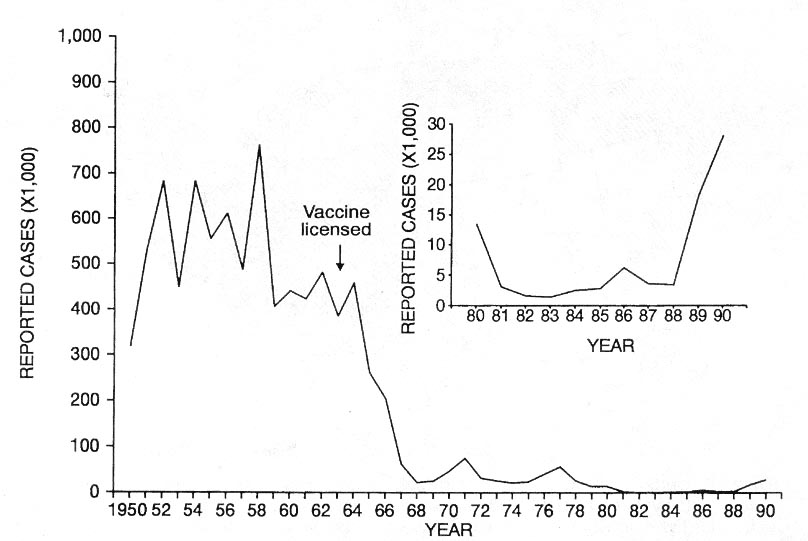 Figura – Casos notificados de sarampo nos EUA entre 1950 e 1990.GABARITO1- Seria um estudo ecológico, no quais a unidade de análise são grupos ou comunidades. As variáveis avaliadas nesse tipo de estudos incluem 3 tipos: •	Medidas agregadas (nesse caso número global de funcionários e dias de afastamento);•	Variáveis ambientais (nesse exemplo o clima);•	Medidas globais (que não necessariamente seria o caso desse estudo, mas refere-se variáveis como densidade demográfica, índice Gini, entre outras que são atributos de grupo mas sem análogo no nível individual. 2 -•	Descrever a frequência de doenças;•	Medir a frequência e características de fatores de risco conhecidos;•	Hipótese sobre novos fatores de risco;•	Planejar serviços e programas de saúde.•	Ponto de início para estudos prospectivos.3 - O problema do desconhecimento da temporalidade dos eventos. Geralmente, não dá para saber o que foi primeiro (a exposição ou o desfecho).4 – 5 – Prevalência = (1.000/2.000.000)*100.000= 50 casos de esquizofrenia * 100.000 habitantes X=(5*2.000.000)/100.000=100 casos1000....100% 100.........X%X=(100*100)/1000=10% de os casos de esquizofrenia foram diagnosticados em 2003.6 – a) qual a incidência acumulada de gastrenterite no período de uma semana? Resposta: 12/50=0,24 ou 24% de incidência acumulada de gastroenterite b) qual o valor da taxa de incidência (densidade de incidência) de gastrenterite no período de uma semana (calculado em pessoas-dia)?  2 decimais Resposta:Total do pessoa-tempo= 31+(38*7)=29712/297 =0,04 casos/pessoa-dia ou 4 casos por 100 pessoas-dia (usando base = 100)c) qual o valor da prevalência de gastrenterite no início da quinta-feira? Resposta: 4 casos de prevalência nesse dia, total de pessoas são 50 pessoas, mas tem 6 pessoas que estavam doentes, mas já se curaram:4/(50-6)=0,09 casos de prevalência ou 9%d) calcule o valor da densidade de incidência no dia do pico de ocorrência dos casos novos de gastrenterite. Resposta:Dia do pico: terça-feiraTotal pessoas-tempo na terça=(38 pessoas sem doença*1 dia)+((12 casos-5 incidentes-3 prevalentes=4)*1 dia) 5 casos/42=0,12 casos/pessoa-dia ou 12 casos / 100 pessoas-dia7 - a) calcule a taxa de incidência (densidade de incidência), em pessoas-ano, considerando os cinco anos de acompanhamento. Resposta:Tempo pessoas-ano=54 pessoas-ano8 casos novosTaxa = 8/54=0,15 casos por pessoa-tempo ou 15 casos por 100 pessoas-tempo (usando base = 100)b) calcule a incidência acumulada no período de 5 anos.Resposta: 8 casos/15=0,53 casos ou 53%c) calcule a prevalência da doença no final do 4o ano.Resposta: 4 casos prevalentes em 12 pessoas (descontadas as três que morreram)4/8=0,5 casos de prevalência ou 50%8 – 30/422=0,07*100=7%, é prevalência9 – Mortalidade geral=182280/29227306=0,006237*1000=6,236634, aprox. 6,23*1000 habitantes-anoMortalidade sexo masculino= 109372/14601981=0,00749*1000=7,490217, aprox. 7,49*1000 habitantes-ano.Mortalidade sexo feminino= 72908/14625325=0,004985*1000=4,985052, aprox. 4,99*1000 habitantes-ano.Mortalidade especifica por doenças de aparelho circulatório para sexo masculino33887/14601981=0,002321*1000=2,320713, aprox. 2,32*1000 hab.Mortalidade especifica por doenças de aparelho circulatório para sexo feminino28096/14625325=0,001921*1000=1,921051, aprox. 1,92*1000 hab.A mortalidade por sexos é maior no sexo masculino referente ao sexo feminino. Mulheres tendem se cuidar na alimentação e identificam melhor os sintomas/sinais de doença, assistindo mais oportunamente aos centros de saúde. Enquanto os homens apresentam maiores comportamentos de risco e estilo de vida tais quais tabagismo, sedentarismo e alimentação não saudável. Isto último explica também a diferença entre as taxas de mortalidade especifica por doenças de aparelho circulatório segundo o sexo. Além, homens tardam em procurar assistência medica, tardando o oportuno tratamento.10 – a) CMDAC homens = 414*100.000/187.273 = 221 óbitos por 100.000 homens     CMDAC mulheres = 477*100.000/211.517 = 226 óbitos por 100.000 mulheresb)Tabela 1 – Óbitos por DAC e população por faixa etária, sexo masculino, Maceió, 1980.Tabela 2 – Óbitos por DAC e população por faixa etária, sexo feminino, Maceió, 1980.c) CMDAC padr homens = 1014 * 100.000 / 398790 = 254 óbitos por 100.000 homens]CMDAC padr mulheres = 809 * 100.000 / 398790 = 202 óbitos por 100.000 mulheresApós a padronização, nota-se que o risco de morrer por DAC foi maior nos homens.11 – a) Idade: doenças preveníveis por vacina causando maio proporção de mortes na infância e doenças do aparelho circulatório causando maior proporção de mortes em idososb) sexo: leptospirose com maior incidência em homens e câncer de mama com quase toda a incidência em mulheres12 –a) tempob) variação cíclica até 1964, queda acentuada após a introdução de vacina, e aumento, provavelmente epidêmico, a partir de 1988.PaísAnoPopulaçãoTotal de óbitosTaxasArgélia1.98219.857.006209.027Barbados1.980248.9832.012Estados Unidos1.982231.534.0001.985.650Brasil1.982126.807.000781.294Dia da semanaDomingoSegundaTerçaQuartaQuintaSextaSábadoIndivíduo123456789101112LegendaPeríodo com gastrenteritePeríodo com gastrenterite12>34567>8910>111213>1415anos12345LegendaPeríodo s/ doençaPeríodo c/ doença>óbitoFaixa EtáriaÓbitos de 1980pop 1980população padrãoóbitos padronizadosMenor 1 ano35751114236 4 anos122059436192 9 anos025298504770 14 anos223818487044 19 anos022306488670 29 anos8341787496218 39 anos142124145757 49 anos35135823061279 59 anos69977121955155 69 anos103585213557239 79 anos1182768685129280 anos e mais616492006189Total414187273398790Faixa EtáriaÓbitos de  1980pop 1980população padrãoóbitos padronizadosMenor 1 ano25672114234 4 anos121560436192 9 anos025179504770 14 anos324886487046 19 anos326561488676 29 anos14407847496226 39 anos17245164575732 49 anos25170303061245 59 anos671218421955121 69 anos101770513557 79 anos1414083685123780 anos e mais10313572006152Total477211517398790PaísAnoPopulaçãoTotal de óbitosTaxasArgélia1.98219.857.006209.02710,53/1000 habitantes-anoBarbados1.980248.9832.0128,08/1000 habitantes-anoEstados Unidos1.982231.534.0001.985.6508,58/1000 habitantes-anoBrasil1.982126.807.000781.2946,16/1000 habitantes-anoFaixa EtáriaÓbitos de 1980pop 1980população padrãoóbitos padronizadosMenor 1 ano35751114236 4 anos122059436192 9 anos025298504770 14 anos223818487044 19 anos022306488670 29 anos8341787496218 39 anos142124145757= 14*45757/21241 = 30 49 anos35135823061279 59 anos69977121955155 69 anos103585213557239 79 anos1182768685129280 anos e mais616492006189Total4141872733987901014Faixa EtáriaÓbitos de  1980pop 1980população padrãoóbitos padronizadosMenor 1 ano25672114234 4 anos121560436192 9 anos025179504770 14 anos324886487046 19 anos326561488676 29 anos14407847496226 39 anos17245164575732 49 anos25170303061245 59 anos671218421955121 69 anos101770513557= 101*13557/7705 = 178 79 anos1414083685123780 anos e mais10313572006152Total477211517398790809